CURRICULUM VITAEPersonal dataFull name 				ADEOLA Oluwakemi ElizabethDate of birth 				06/08/82Contact Address	                        Department of Adult Health, Faculty of Nursing Sciences, University of Medical Sciences, Laje, OndoDetails of contact address:E-mail address							oadeola@unimed.edu.ng, adekemo11@gmail.comMobile phone number 		+2347030831923Nationality				NigerianState of origin				Ondo StateSenatorial district			Akoko South EastLocal government area		IfiraPermanent home address		No 18, Rotimi Isaiah Street New Ilula Quarters            					Sijuade Akure Marital status				MarriedNumber of children and their ages	Two (8 years and 5 years old)Next of kin 				Mr. OGUNDELE Adeola LateefDetails of contact address of next of kinEmail address			kemiadeola7@gmail.comMobile phone number 		+2347032700436Date of assumption of duty		14/09/2011Rank/status on first appointment	Nurse Tutor IIPresent status				Lecturer II Date of last promotion		1/1/2018Present salary, grade level and step	105Date of confirmation of appointment	14/09/2013Faculty/Directorate			Faculty of Nursing SciencesDepartment/unit			Adult Health Nursing Educational backgroundHigher educational institutions attended with dates:2020                Babcock University, Ilishan Remo, Ogun State2016		National Open University of Nigeria.2010		Obafemi Awolowo University, Ile Ife, Osun State. 2005		ECWA School of Nursing, Egbe, Kogi StateProfessional qualifications and distinctions obtained with dates:AUG. 2016 	Registered Midwife Educator (Nursing & Midwifery Council of Nigeria)MAR. 2011 	Registered Midwife (Nursing & Midwifery Council of Nigeria)NOV. 2005	Registered Nurse (Nursing & Midwifery Council of Nigeria)Academic Qualifications obtained with Dates                  PhD in view	ABUAD University Ado Ekiti, Ekiti StateMaster of Science (MSc. Nursing) 			Jan., 2020	Bachelor of Nursing Science (BNSc.)		Aug., 2010Post graduate diploma in Education (PGDE)		Aug., 2016Work experience with datesPrevious work experience outside the University system with datesJan 2018 – Oct 2020: 		SENIOR NURSE EDUCATORJan 2015 –Dec 2017: 	            NURSE TUTOR 1Sept 2011- Dec 2014:  	NURSE TUTOR 11Previous work experience in other university:  NilCourses taught within the current Academic sessionNSC 312 Medical Surgical Nursing I                   NSC 321 Medical Surgical Nursing IINSC 411 Medical Surgical Nursing IIINSC 511 Medical Surgical Nursing IVGraduate student supervision within current session: NilCurrent undergraduate supervision: (4 Basic Student Midwives)Membership of professional bodiesMember, National Association of Nigeria Nurses and Midwives NANNMMember, Association of Nigeria Nurse Educators in Nigeria ANNEMember, University Graduate of Nursing Science Association of Nigeria (UGONSA) Publications Thesis/dissertationAssessment of self-care management practice among hypertensive patient attending teaching Ondo StateBooks and monographs : nilContribution to books: nil Published journals articlesAdamolekun M.M, Oyadeyi J.B, Adeola O.E, Iwaola O.M, & Makanjuola M.S (2019). influence of tutors classroom interaction on Academic performance of students of School of Nursing and Midwifery, Akure Bayero Journal of Nursing and Health Care vol. issue 1 pg 104-112 ISSN: 2659-1464Oluwakemi Elizabeth Adeola , Rasidi Akinade Salawu , Modupe Motunrayo Adamolekun, Folasade Rukayat Adewoyin , and Ibironke Cecilia Ojo (2020). Assessment of self-care management practice among hypertensive patients attending teaching hospital in Ondo State, Nigeria. African Journal of Health, Nursing and Midwifery   ISSN: 2689-9418 Volume 3, Issue 2, 2020 pg  10-34Ibironke C. Ojo , Ngozi A. Okafor, Oluwakemi E. Adeola , Modupe M. Adamolekun, Rukayat  F. Adewoyin (2020). Factors Influencing Self-Medication Practice among Pregnant Women Attending Antenatal Clinic in Primary Health Facilities in Akure South Local Government, Ondo State. IOSR Journal of Nursing and Health Science  e-ISSN 2320-1959 Volume 9, Issue 2 pg 16-22Adamolekun Modupe Motunrayo, Adeola Oluwakemi Elizabeth , Adewoyin Folasade Rukayat, Ojo Ibironke Cecilia , and Yunusa Omowumi Zuwebat (2020). Men's knowledge and attitude towards male involvement in antenatal care in Akure South, Ondo State. African Journal of Health, Nursing and Midwifery ISSN: 2689-9418 Volume 3, Issue 3, pg 36-49Ezinne Arison , Rabiu O. Popoola , Tayo E. Olajide , Oluwakemi E. Adeola  (2020). Outcome Of Nursing Intervention On Knowledge And Skill Of Infection Control Among Nurses In Ekiti State University Teaching Hospital Ado-Ekiti, Ekiti State. IOSR Journal of Nursing and Health Science  e-ISSN: 2320-1959, Volume 9, Issue 3 pg 21-28.Rukayat Folasade Adewoyin,  Rasidi Akinade Salawu , Matthew Idowu Olatubi , Oluwakemi Elizabeth Adeola, Modupe Motunrayo Adamolekun, Ibironke Cecelia Ojo , Olajumoke Ogungbemi, Oluwaseun Olalekan Adaramola, Emmanuel Akinbo (2020). Determinants of quality of life among patients with chronic kidney disease attending          renal clinic of two tertiary hospitals in Ondo State. Annals of Medical Research DOI: 10.5455/annalsmedres.2019.12.896Iwaola 	Olufunke Mercy, Olatunde Oluwatoyin Esther, Adetunji Oluseye Adetayo, Adamolekun Modupe Motunrayo, Ogbeye Gbemisola Bolanle, Adeola Oluwakemi Elizabeth (2020). Factors affecting non compliance to treatment regimen among diabetic patients in a secondary health facility in Ondo State, Nigeria. Lautech Journal of Nursing ISSN 2659-1405, Volume 7, pg 22-29.Conferences, seminars and workshops attended with datesStandardized nursing languages: A tools for evidenced based nursing practice in nursing education, research and practice.			 2nd  -6th April 2018Conducting Scientific Research & Writing A Good Manuscript By Department Of Nursing, University of Medical Sciences, Ondo 			16th -20th July 2018Advanced Digital Appreciation Programme For Tertiary Institutions ( Statistical Package For Social Sciences) By Digital Bridge Institute  	26th -30th Nov. 2018Examiners Workshop 2017 Professional Examinations for Nurses and Midwives in Nigeria: The Place of Objectivity in Measurement and Evaluation 24th -28th July 2017Other Relevant information Nil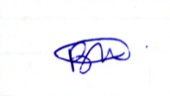                   Signature 